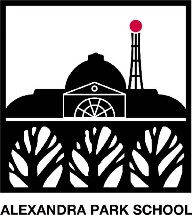 JOB DESCRIPTIONPOST:				Teacher of French/SpanishSCALE:			CPS  RESPONSIBLE TO:		Curriculum Team Leader START DATE:		September 2018MAIN OBJECTIVESTo teach French/Spanish across the age and ability range with appropriate use of resources to enhance students’ learning.To develop structured schemes of work which ensure continuity and progression for all students within the framework of the syllabus at KS3, 4 and 5.To develop appropriate resources for the French/Spanish curriculum for KS3, KS4 and KS5.To set homework and mark work for students and establish & implement clear learning policies and practices for assessing, recording and reporting on students’ achievement.To work with colleagues in preparing, planning and delivering lessons effectively with clear learning objectives that are suitably differentiated for students with varying learning needs.To contribute to innovative teaching practices in the MFL department.To promote French/Spanish in the school.To meet the needs of bilingual students and those on the SEN register in accordance with school policy.To create and maintain an appropriate learning environment in any assigned teaching room.To promote, develop and support extra-curricular activities for students including French/Spanish Club and relevant visits.To ensure that school policies are followed.To comply with Health & Safety procedures and practices.SAFEGUARDING CHILDRENSupport the School’s commitment to safeguarding and promoting the welfare of children in School. Adhere to all procedures within the School to ensure the safety of all children. 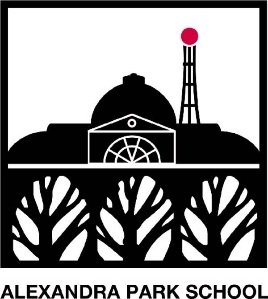 CANDIDATE SPECIFICATIONFrench/Spanish TeacherThe Trustees are looking to appoint a candidate who: is a qualified teacher with proven ability in the teaching of French/Spanish possesses a secure and up-to-date knowledge of the National Curriculum, GCSE and A level requirements, including assessmenthas a knowledge and understanding of a range of teaching and learning strategies and how to use and adapt them to meet the varied needs of learnershas excellent classroom management and organisational skills to establish a purposeful learning environment with a clear framework for classroom disciplinehas experience of writing or contributing to schemes of work and producing relevant resources.has ICT skills and is willing to develop these skills within the subjecthas understanding of and commitment to the principles of equality, inclusion and diversityhas excellent presentational skillshas the ability to teach another subject, if required, at KS3has an understanding of the Every Child Matters agenda and knowledge of the needs of students and their families in a multicultural and multilingual schoolhas the ability to work effectively as a team member in making a positive contribution to learners’ attainment and their enjoyment of learning.